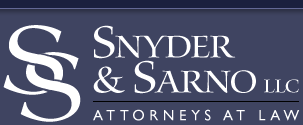 Scott D. Danaher“Scott recently helped me complete my divorce and I am extremely grateful I chose him to represent me. He did an infallible job at navigating me through the legal process, one that can be very intimidating to the unfamiliar person. The most challenging aspect of his job, in my opinion, is the task of separating the erratic emotions from the reality of situation one faces in a divorce. Scott accomplished this by keeping me focused on the path leading to the most efficient dissolution of the contract as possible. He addressed all of my concerns while keeping things on track and protecting both me and my future from being placed in jeopardy by any foolish actions. Even more impressive was Scott’s ability to anticipate the actions of my ex in advance of her attempting them. Together we mapped out a game plan at the onset of the proceedings accounting for all the potential areas she would try to hurt me, and then executed accordingly when confronted with these various tactics. But perhaps the greatest and most comforting skill that Scott demonstrated is one that is very often overlooked in his profession. Each time I reached out to him or needed his assistance, he made it a priority to respond and deliver within a timeframe that impressed me on every occasion. I am not sure where I would be right now if not for the counsel of Scott Danaher. When I first came to see him I was a broken man with only question marks regarding my immediate and long-term future. Upon shaking his hand following our final court appearance, I had returned to the man I knew with his dignity and wallet intact. If you are in search of a divorce attorney, do yourself a favor and hire Scott and I am more than confident you will be happy with your decision. I am.” – Michael, former client (2014)"Scott Danaher and Ed Snyder were a team on my case and were patient, flexible, good listeners and strategic. The result was favorable. Divorce is an awful process, they made it about as tolerable as I could hope for." -former divorced client (June 2013)"From the moment I hired Scott Danaher, I knew I was in great hands. He is very responsive, always reachable and the patients of a saint. His knowledge of Family law is very impressive. I would give him my highest recommendation."-former client (2012)“Although my case is not over, regardless of the outcome, Scott has proven himself to be a cut above all others whom I have used. He is very responsive, always reachable and the patients of a saint. His knowledge of Family law is very impressive. I would give him my highest recommendation. You feel totally at ease with him on your side. I'd MUCH rather have him working for me then against me!!” –former client 7/28/2012"The hard work and dedication put into my case by Angelo Sarno, Scott Danaher and the team behind the scenes made it possible for me to exercise my parenting time with my Son allowing me to have the positive influence in his life that every child should have from a Father. Thank You all at Snyder & Sarno." -former client